Final RequirementIT103Joey D. SaldeBSIT 3X Food Security SystemFood security is a flexible concept as reflected in the many attempts at definition in research and policy usage. Even a decade ago, there were about 200 definitions in published writings. Whenever the concept is introduced in the title of a study or its objectives, it is necessary to look closely to establish the explicit or implied definition.

Mind MappingFood Security System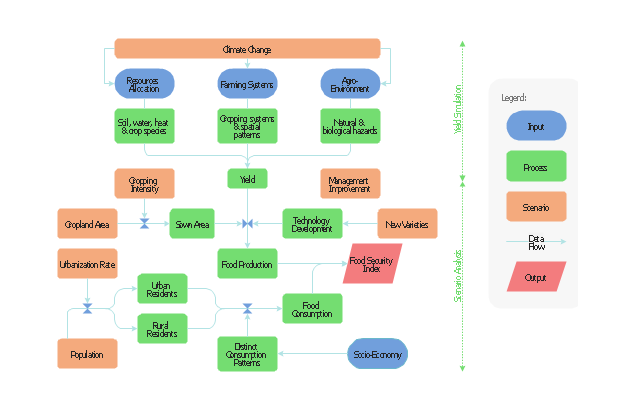 YEAR0YEAR 1YEAR 2YEAR 3YEAR 4YEAR 5PLANNINGFACT FINDINGCREATION OF PROTOTYPEPRESENTATION AND APPROVALCREATION OF THE SYSTEM